附件1“最美宿舍”征集评选大赛宿舍不仅是我们温馨的家园，更是展示同学们风采和素质的重要场所。为响应心理健康教育宣传月活动主题，鼓励大学生分享宿舍生活，展示富有青春活力的大学生风采，呈现昂扬向上、团结互助的大学生精神风貌，并通过优秀作品的分享与展示发挥榜样作用，使心理健康教育润物无声、渗透心田，学校决定举办“最美宿舍”征集评选大赛。具体事宜如下：一、活动主题加强心理健康，创建最美宿舍二、活动对象山西大学全体本科生、研究生三、活动时间即日起至2023年5月15日20:00四、作品要求参赛同学需围绕创建“最美宿舍”主题进行创作，内容要求结合宿舍生活经历与体验，以宿舍间的团结互助，共同进步，爱护宿舍环境等正能量为主，表达积极向上的思想，展现出积极阳光的宿舍生活。创作形式可包括视频、书信、摄影等形式。所有参赛作品必须为原创，一旦发现有剽窃、抄袭等行为，将立即取消其参赛资格。五、参与方式作品提交要求如下：邮件主题和附件统一命名为“最美宿舍+学院+宿舍号+姓名+联系方式+作品类型”，如“最美宿舍+教育科学学院+令德六斋101+李月+188XXXXXXXX+摄影”,于截止日期2023年5月15日晚20点前将作品发送至邮箱：sdxljkjy2023@163.com。视频作品。应横屏拍摄，作品须为AVI、MOV、MP4格式原始作品，分辨率不小于960px×540px。作品时长原则上在5分钟以内，要求画面清晰，声音清楚，建议标注字幕。作品需配至少300字介绍，另附文档。书信作品。书信应表达对宿舍、舍友、宿舍工作人员等人的感激认同等。可以使用手写信、电子版信件等形式。摄影作品。摄影作品形式、风格不限，可后期进行处理。单幅、组照（不超过10张）均可，也可以设计为电子相册、PPT等形式。参赛作品电子图片应保证清晰，分辨率不小于300像素英寸，大小在1M以上。六、奖项设置作品将分组评选出一、二、三等奖，获奖作品每人将获得活动月“❤”2-3枚，作品将在闭幕式进行展示。参与作品将获得活动月“❤”1枚。活动信息QQ群：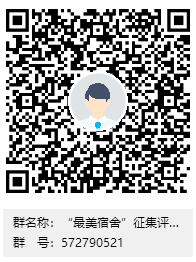  学生工作部（处）研究生工作部（处）教育科学学院2023年5月4日 